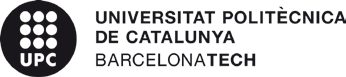 CONCURS AGREGAT – ASPIRANTS QUE SUPEREN LA PRIMERA FASE CONCURSO AGREGADO – ASPIRANTES QUE SUPERAN LA PRIMERA FASE  Perfil especificat a la publicació al DOGC	  Perfil específicado en la publicación en el DOGC	Data / Fecha, Barcelona, 10 de marzo de 2022Secretària de la comissió Secretaria de la comisiónMaria Rubert de VentósPublicació DOGCReferència concursCategoriaUnitat d’adscripcióPublicación DOGCReferencia concursoCategoríaUnidad de adscripciónNº. 8551 - 25.11.2021AG-285/756Agregado/aTeoria i Història de l’Arquitectura 
i Tècniques de ComunicacióReferència del concursAG-285/756Referencia del concursoAG-285/756Comunico, com a secretària, que la comissió ha acordat la relació de persones candidates que superen la primera fase d’anàlisi i avaluació, i que seran convocades properament a la prova de selecció presencial.Comunico, como secretaria, que la comisión ha acordado la relación de personas candidatas que superan la primera fase de análisis y evaluación, y que serán convocadas próximamente a la prueba de selección presencial.NOM DELS I DE LES ASPIRANTS QUE SUPEREN LA PRIMERA FASE (ORDRE ALFABÈTIC)NOMBRE DE LOS Y DE LAS ASPIRANTES QUE SUPERAN LA PRIMERA FASE (ORDEN ALFABÉTICO)CAROLINA BEATRIZ GARCÍA ESTÉVEZContra aquest resultat, les persones candidates poden presentar una reclamació davant del rector, en el termini de 10 dies des de la data de publicació de la proposta de contractació.Contra este resultado, las personas candidatas pueden presentar una reclamación ante el rector, en el plazo de 10 días, desde la fecha de publicación de la propuesta de contratación